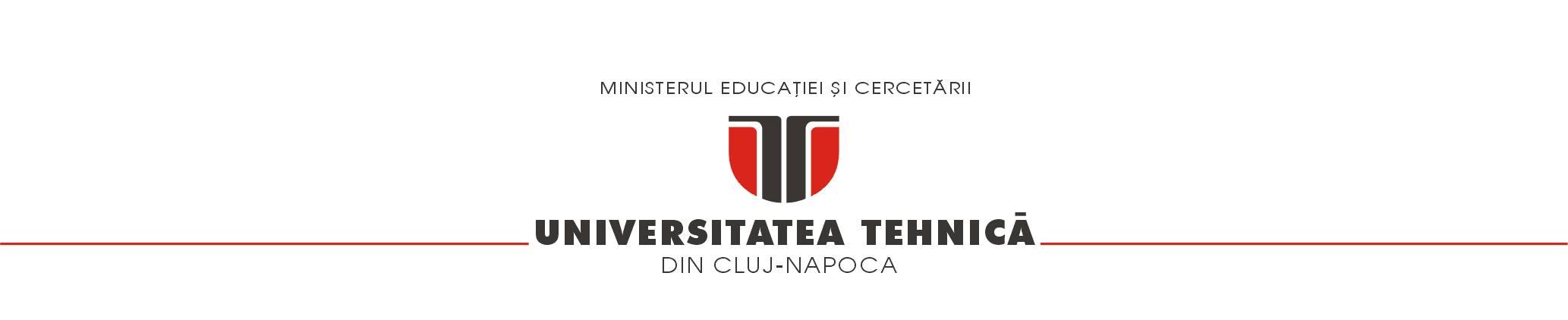 PROPUNERE DE RECUNOASTERE A CREDITELORDin analiza Planurilor de Învăţământ de la ___________________, în anul universitar 2022-2023, pentru studentul/studenta ___________________, se propune recunoaşterea şi echivalarea următoarelor discipline aferente specializării ARHITECTURA.   Anul de studiu     sem.   Decan								Responsabil	ErasmusConf. dr. arh. Șerban Țigănaș		Subsemnatul/subsemnata __________________, student(ă)  la Facultatea de Arhitectură și Urbanism, specializarea, ARHITECTURĂ, înmatriculat(ă) în anul ____ poseso(a)r(e) a(l) cărţii de identitate, seria __, nr. _____, CNP ______________  declar că am luat la cunoştinţă şi sunt de acord cu PROPUNEREA DE RECUNOASTERE A CREDITELORData										SemnăturaDISCIPLINE SI CREDITELE IN UNIVERSITATEA TEHNICA DIN CLUJDISCIPLINE SI CREDITELE IN UNIVERSITATEA TEHNICA DIN CLUJDISCIPLINE SI CREDITELE IN UNIVERSITATEA TEHNICA DIN CLUJDISCIPLINE SI CREDITE DE LA UNIVERSITATEA GAZDADISCIPLINE SI CREDITE DE LA UNIVERSITATEA GAZDADISCIPLINE SI CREDITE DE LA UNIVERSITATEA GAZDANrDenumire disciplinaCrediteNrDenumire disciplinăCredite11223...3...44total: 30total: